Enkel fråga till Socialnämndens ordförande Dick Bengtsson Medel för höjd habiliteringsersättning Den dagliga verksamheten är en utav kommunens grundåtaganden och garanteras genom LSS- lagstiftningen. Det är praxis, om än inte lag, att deltagarna i daglig verksamhet ska erhålla en ersättning- så kallad habiliteringsersättning- för sin arbetsinsats. Utav landets samtliga kommuner är det ungefär 15% som inte utbetalar någon ersättning alls och återstående 85% utbetalar ersättningar långt under arbetsmarknadens lönenivåer. Det är inte rimligt att ersättningen för daglig verksamhet ska uppgå till samma lönenivåer som i den ordinarie arbetsmarknaden, men Vänsterpartiet har i många år hävdat att skillnaden är allt för stor. Det är viktigt att kommunen uppmärksammar, uppmuntrar och värdesätter deltagarnas arbetsinsatser och att kommunen bidrar till en ökad ekonomisk självständighet bland deltagarna genom att höja ersättningsnivåerna.   År 2017  beslutade Tyresö kommun att höja ersättningsnivån från 4.90 kr/timme till 6.0 kr/timme vilket var ett litet steg i rätt riktning. Dock innebar höjningen att Tyresö kommun alltjämt har lägre ersättningsnivåer än vissa av våra grannkommuner i länet. Exempelvis Stockholms stad har 8 kr/timme. Vänsterpartiet har efter förhandlingar med regeringen fått igenom ett permanent statsbidrag om totalt 350.000 kronor som kommuner kan söka medel från för att höja eller införa habiliteringsersättningen. Enligt Socialstyrelsens fördelningsnyckel innebär det för Tyresö kommun möjligheten att söka 1.505 000 kronor. Ansökan om medel ska vara inlämnad till Socialstyrelsen senast den 1/6- 2018. Vänsterpartiet är månt om att Tyresö kommun söker medel för att höja habiliteringsersättningen och vill därför från socialnämndens ordförande Dick Bengtsson; Har Tyresö kommun för avsikt att söka medel för att höja nivåerna i habiliteringsersättningen? För Vänsterpartiet, Marcus Svanfeldt Obligado TILLSAMMANS 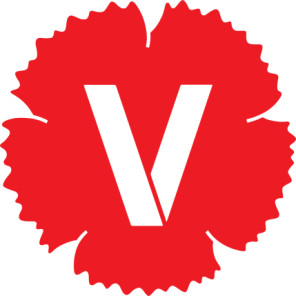 FÖR ETTSOLIDARISKTTYRESÖ 